.No Tags or RestartsSECTION 1: SLOW SIDE MAMBOS, RIGHT AND LEFTSECTION 2: K STEPSECTION 3: RIGHT GRAPEVINE, LEFT GRAPEVINESECTION 4: SLOW FRONT MAMBO, SLOW BACK MAMBOBegin again with Section 1Note:  Dancers: Learning Line Dance Terminology is paramount to your success.Instructors: This is, and was intended to be a 1-Wall Absolute Beginner dance. Feel free to compensate for 2 or 4 Wall.Just to Note: I do all of these AB dances in my bi-weekly Intermediate classes, and usually by adjusting the last section (2 or 4 steps) I can make them interesting and fun 4-Wall dances; Email me if I can help. To be clear, for this series…I am not in competition for Beginner+ Dances, tens of thousands already exist; Let’s help the rest to get there!Studies show that Dance enhances Physical and Mental health! Lord, keep moving us a step at a time. AmenContact: jcummings246@aol.comAB T. I. E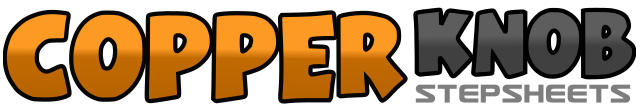 .......Count:32Wall:1Level:Absolute Beginner.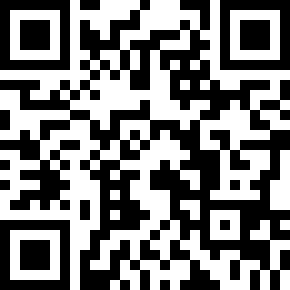 Choreographer:Janet Cummings (USA) - May 2019Janet Cummings (USA) - May 2019Janet Cummings (USA) - May 2019Janet Cummings (USA) - May 2019Janet Cummings (USA) - May 2019.Music:Take It Easy - Eagles : (Remastered 2013)Take It Easy - Eagles : (Remastered 2013)Take It Easy - Eagles : (Remastered 2013)Take It Easy - Eagles : (Remastered 2013)Take It Easy - Eagles : (Remastered 2013)........1, 2, 3, 4R Rock to Side, Return Weight to L; R Step Together, L Touch5, 6, 7, 8L Rock to Side, Return Weight to R, L Step Together, R Touch1-4R Step Forward Diagonal, L Touch; L Step Back Diagonal, R Touch5-8R Step Back Diagonal, L Touch; L Step Forward Diagonal, R Touch1, 2, 3, 4R Step to Right, L Step Behind, R Step to Right, L Touch5, 6, 7, 8L Step to Left, R Step Behind, L Step to Left, R Touch1, 2, 3, 4R Rock Forward, Return Weight to L, R Step Together, L Touch5, 6, 7, 8L Step Back, Return Weight to R, L Step Together, R Touch